Nominee Application for OKAMA Star of Life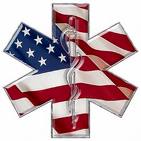 Deadline for return is January 31, 2014Scan into your computer to complete and submitService name: ___________________________________Address: __________________________________________________________Contact name: ___________________________ Phone: ___________________Your email address: _____________________________Nominee name: ______________________________  EMR/Dispatcher/Medic/Office 	How long has this person worked for your service? __________How long has this person worked in EMS? __________What position(s) does this person hold within your service?__________________________________________________________________In order to quantify you nominees’ traits and abilities (or an outstanding event they have performed) please attach a separate letter outlining why they should receive the Star of Life Award.